CASO CLÍNICO DESDE LA ÓPTICA DE APTítulo: Autores: Defensa del póster por:Tipo de formato:    	Ámbito del caso:        Competencias:  Resumen máximo 350 palabrasMotivo de consulta:  Historia clínica:Conclusiones: Aplicabilidad de los resultados en AP:  Bibliografía: Citar TRES referencias (normas Vancouver)Palabras clave (términos MESH):Aspectos ético-legales:Remitir a: comunicaciones@fasamet.orgEspecificar en asunto del mail el Título de la comunicación.Obligatorio cumplimentar toda la documentación 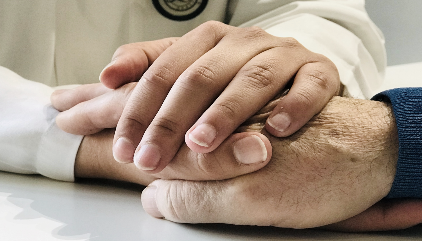 XXXIV CONGRESO ARAGONÉS DE ATENCIÓN PRIMARIANOMBRE (Apellidos, nombre)CENTRO TRABAJO